YETERLİK SÖZLÜ SINAV TUTANAĞIYukarıda açık kimliği belirtilen öğrencinin yeterlik sınavı …../…../201.. tarihinde yapılmış olup, yeterlik sınavında oy birliği / oy çokluğu ile BAŞARILI/BAŞARISIZ olduğuna karar verilmiştir.Eskişehir Osmangazi Üniversitesi Lisansüstü Eğitim ve Öğretim Yönetmeliğinin 20-(6) maddesi gereğince “Yeterlik Sınav Jürisi, yeterlik sınavını başaran bir öğrencinin fazladan ders/dersler almasını isteyebilir.”Fazladan alınması istenen ders/dersler                        Alınması istenen ders/dersler                                              gerek görülmüştür                 			1- gerek  görülmemiştir				2-3-     YETERLİK KOMİTE ÜYELERİAdayın başarısız bulunması halinde jüri üyelerinin kişisel raporları sınav tutanağına eklenecektir. EKLER:EK-1-Sözlü sınav tutanağı ve sınavda sorulan sorularSayı	 :									          …../…../2020Konu   : Yeterlik Sözlü  Sınav SonucuESKİŞEHİR OSMANGAZİ ÜNİVERSİTESİSAĞLIK BİLİMLERİ ENSTİTÜSÜ MÜDÜRLÜĞÜ’NEAnabilim Dalımız Doktora programına kayıtlı ……………….…… nolu öğrenci ..........................’nın …../…../2020 tarihinde yapılan Yeterlik  Sözlü Sınavına ait evraklar yazımız ekinde gönderilmektedir.Gereğini arz ederim.	………………………..Anabilim Dalı Başkanı 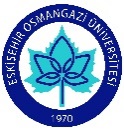 T CESKİŞEHİR OSMANGAZİ ÜNİVERSİTESİSAĞLIK BİLİMLERİ ENSTİTÜSÜÖĞRENCİNİNÖĞRENCİNİNÖĞRENCİNİNÖĞRENCİNİNAdı ve Soyadı:Numarası:Anabilim Dalı:Tarih:ÜNVANI, ADI SOYADIKURUMUİMZA12345T CESKİŞEHİR OSMANGAZİ ÜNİVERSİTESİSAĞLIK BİLİMLERİ ENSTİTÜSÜ………………. ANABİLİM DALI BAŞKANLIĞI